Katholische Frauengemeinschaft Deutschlands		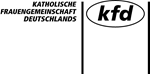 Bundesverband e. V.Abteilung Theologie/Politik/BildungPostfach 320640			T:	0211 44992-4840421 Düsseldorf 	F:	0211 44992-88	M:	anmeldungbv-tpb@kfd.deAnmeldungIm Namen der RoseOra-et-labora-Tage Hiermit melde ich mich verbindlich zur obigen Veranstaltung an. Die Teilnahmebedingungen habe ich zur Kenntnis genommen und akzeptiert. Ich stimme der Nutzung personenbezoge-ner Daten zu.BemerkungenTermin:13.-16.04.2023Ort:Kloster Helfta, EislebenVA-Nr.:30305Teilnahmegebühr:120,00 € 100,00 € für kfd-MitgliederIch bin kfd-Mitglied:          jaIch bin kfd-Mitglied:          ja     neinIch engagiere mich auf: Diözesan-,   Dekanats-/Regional-,   Gemeinde-/Ortsebene Sollten Sie kein Interesse an Informationen zu zukünftigen Veranstaltungen der kfd haben, kreuzen Sie bitte hier an:  Ich engagiere mich auf: Diözesan-,   Dekanats-/Regional-,   Gemeinde-/Ortsebene Sollten Sie kein Interesse an Informationen zu zukünftigen Veranstaltungen der kfd haben, kreuzen Sie bitte hier an:  Ich engagiere mich auf: Diözesan-,   Dekanats-/Regional-,   Gemeinde-/Ortsebene Sollten Sie kein Interesse an Informationen zu zukünftigen Veranstaltungen der kfd haben, kreuzen Sie bitte hier an:  Ich engagiere mich auf: Diözesan-,   Dekanats-/Regional-,   Gemeinde-/Ortsebene Sollten Sie kein Interesse an Informationen zu zukünftigen Veranstaltungen der kfd haben, kreuzen Sie bitte hier an:  Ich engagiere mich auf: Diözesan-,   Dekanats-/Regional-,   Gemeinde-/Ortsebene Sollten Sie kein Interesse an Informationen zu zukünftigen Veranstaltungen der kfd haben, kreuzen Sie bitte hier an:  Ich engagiere mich auf: Diözesan-,   Dekanats-/Regional-,   Gemeinde-/Ortsebene Sollten Sie kein Interesse an Informationen zu zukünftigen Veranstaltungen der kfd haben, kreuzen Sie bitte hier an:  Name / VornameStraße / HausnummerPLZ / OrtTelefonEmailDiözesan-/
LandesverbandUnterkunft | Verpflegung    Ja, ich bin ggf. bereit, mir ein Doppelzimmer zu teilen mit. 
    Ich benötige spezielle Kost.  Unterkunft | Verpflegung    Ja, ich bin ggf. bereit, mir ein Doppelzimmer zu teilen mit. 
    Ich benötige spezielle Kost.  Unterkunft | Verpflegung    Ja, ich bin ggf. bereit, mir ein Doppelzimmer zu teilen mit. 
    Ich benötige spezielle Kost.  Unterkunft | Verpflegung    Ja, ich bin ggf. bereit, mir ein Doppelzimmer zu teilen mit. 
    Ich benötige spezielle Kost.  Unterkunft | Verpflegung    Ja, ich bin ggf. bereit, mir ein Doppelzimmer zu teilen mit. 
    Ich benötige spezielle Kost.  Unterkunft | Verpflegung    Ja, ich bin ggf. bereit, mir ein Doppelzimmer zu teilen mit. 
    Ich benötige spezielle Kost.  DatumName